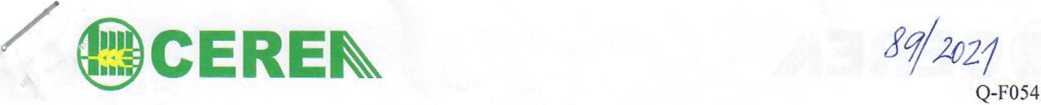 KUPNÍ SMLOUVA č. ^2/2021 1001043l.Předmětem plnění této kupní smlouvy je prodej, případně skladování obilovin, olejnin, luštěnin a ostatních rostlinných komodit ze sklizně v roce 2021.Nedílnou součástí této kupní smlouvy jsou „Obchodní podmínky pro nákup zboží “ předložené kupujícím, s nimiž byl prodávající před podpisem smlouvy seznámen a podpisem této smlouvy potvrzuje, že je převzal. Tyto obchodní podmínky obsahují pravidla, jež smluvní strany považují za závazná pro naplnění této smlouvy: v případě jejich rozporu s touto smlouvou má přednost ujednání této smlouvy.Vyd. 18: Rev. 0Strana 1 ze 3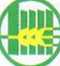 Kupní ceny jsou dohodnuty za 1 tunu čisté hmotnosti zboží odpovídající základním hodnotám jakosti v paritě FCA dle Incoterms 2020 v aktuálním znění, pokud nebude sjednáno odlišně.Pokud nejsou ve smlouvě kupní ceny stanoveny, budou platit ceny obvyklé v době uskutečnění dodání předmětu plnění, přičemž tuto cenu si smluvní strany vždy předem vzájemně odsouhlasí. Pokud nedojde k dohodě o ceně u skladovaného zboží dle bodu č. 1 této smlouvy, prodávající si zboží odebere zpět a uhradí veškeré poplatky spojené se skladováním a manipulací zboží od doby naskladnění do doby vyskladnění, a to na základě kupujícím vystaveného daňového dokladu.Prodávající prohlašuje, že dodávané produkty jsou NON GMO (ve smyslu Nařízení EP a R č. 1829/2003 o geneticky modifikovaných potravinách a krmivech).Obě smluvní strany se dohodly, že pokud prodávající nabídne rostlinné produkty nad smluvně uzavřené množství a kupující tuto dodávku přijme, vztahují se na tuto dodávku ustanovení této kupní smlouvy o podmínkách jakostní přejímky. Takto dodané a převzaté zboží bude považováno za rozšíření uzavřené kupní smlouvy.2.Termín plněníTermín plnění je druhé pololetí roku 2021, pokud není v poznámce v bodu č. 1 uvedeno jinak.3.Splatnost fakturFaktury za nákup tržního zboží budou splatné u řepky 30 dnů a u ostatních komodit 60 dnů od vystavení faktury pokud se smluvní strany nedohodnou jinak. Dohodou smluvních stran bude skladované zboží postupně nakupováno podle bodu č. 1 v poznámce této smlouvy.K fakturaci za nákup rostlinných komodit budou použity podklady k fakturaci vystavené kupujícím.Faktury za služby, stanovené dle ceníku kupujícího, budou splatné prodávajícím do 30 ti dnů po vystavení faktury od kupujícího. Vystavené faktury za služby mohou být započteny proti fakturám za dodané zboží.Pokud je prodávající registrován jako plátce DPH, pak veškeré platby ve prospěch prodávajícího budou kupujícím prováděny bankovním převodem na jeho bankovní účet, určený u správce daně v rámci registrace plátce DPH.případě, že příslušný správce daně rozhodne, že prodávající je nespolehlivým plátcem ve smyslu zákona č.235/2004 Sb., o dani z přidané hodnoty, pak kupující uhradí kupní cenu, resp. kteroukoliv její část takto:část představující daň z přidané hodnoty bude uhrazena správci daně prodávajícího,zbylá část kupní ceny, pokud nebude započtena, bude uhrazena na shora označený účet prodávajícího.případě, že na faktuře prodávajícího bude uveden jiný bankovní účet, než ten, který je správcem daně zveřejněn způsobem umožňujícím dálkový přístup, je kupující oprávněn nejprve vrátit daňový doklad prodávajícímu za účelem opravy daňového dokladu, při opakovanému uvedení jiného než zveřejněného účtu prodávajícího ve faktuře je kupující oprávněn uhradit fakturovanou částku tak, že její část představující daň z přidané hodnoty uhradí příslušnému správci daně a zbylou část uhradí na účet prodávajícího.4.Utvrzení smlouvy, odstoupení od smlouvypřípadě nedodání dohodnutých rostlinných produktů, u kterých je v této smlouvě stanovena pevná cena a množství u nakupovaného produktu, je kupující oprávněn vyúčtovat prodávajícímu smluvní pokutu ve výši 20 % z celkové ceny nedodaných rostlinných produktů, pokud nebylo toto nedodání zapříčiněno vyšší mocí. Tímto ujednáním není dotčen případný nárok kupujícího na náhradu škody.Pokud prodávající obdržel zálohu na kupní cenu a nedodal sjednané množství rostlinných produktů, je povinen neprodleně vrátit poskytnutou zálohu, popř. její část nekrytou dodávkou zboží, včetně příslušenství a zaplatit smluvní pokutu ve výši 20 % ze smluvní ceny nedodaného zboží.případě prodlevy kupujícího s úhradou sjednané kupní ceny se zavazuje uhradit prodávajícímu v případě, že jej k tomu vyzve a stanoví způsob úhrady, úrok z prodlení. Výše úroků z prodlení odpovídá roční výši řepo sazby stanovené Českou národní bankou pro první den kalendářního pololetí, v němž došlo k prodlení, zvýšené o osm procentních bodů.Každá ze smluvních stran je oprávněna od smlouvy odstoupit v případě podstatného porušení druhou ze smluvních stran.Strana 2 ze 3CEREkQ-F0545.Závěrečná ustanoveníVeškeré změny a doplňky ke kupní smlouvě mohou být učiněny výhradně písemnou formou po dohodě obou smluvních stran, jiná než písemná forma je vyloučena.Ostatní pravidla, která nejsou výslovně upravena zněním této kupní smlouvy, se řídí obecnými ustanoveními zák. č. 89/2012 Sb. (Občanský zákoník), ve znění pozdějších předpisů.Uzavřená kupní smlouva je platná a účinná ode dne podpisu smluvními stranami a je vyhotovena ve dvou stejnopisech, z nichž každá ze smluvních stran obdrží jeden stejnopis.Smluvní strany si smlouvu přečetly, jsou si vědomy právních důsledků a na důkaz své pravé vůle připojují oprávnění zástupci stran své podpisy.Pardubicích dne:V Praze dne:Cerea, a.s.Dělnická 384, 531 25 ? .tfuWce IČ- 465 04 940 • DiC: CZaeau^SáOProdávající:Kupující:Ing. Milan Fiedler
ředitel rostlinných komoditRNDr. Mikuláš Madaras, Ph.D. ředitelVyd. 18 i Rev. 0Strana 3 ze 3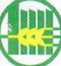 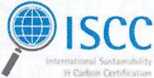 Farma/Plantáž El ( s ( ross (Oniplianee)Prosím zaškrtněte příslušné políčkoProsím zaškrtněte příslušné políčko :Současná standartní hodnota se používá pro přiznání skleníkových plynů .Aktuální výpočet se používá pro přiznání emisí skleníkových plynů .Tímto prohlašuji , že jsou splněny všechny zákonem předepsané povinnosti a že mé aktivity na celé mnou vlastněné a pronajaté půdě jsou v souladu s požadavky ISCC*. Dále souhlasím s tím. že kontroloři certifikačních orgánů nebo ISCC mohou soulad s požadavky ISCC na mých pozemcích zkontrolovat.Evidence / nálezy k výše jmenovaným požadavkům jsou k dispozici a mohou být během kontroly na žádost předloženy.V případě zjištění , že požadavky nejsou splněny (např. není k dispozici dokumentace , nebo není kompletní ) je nutné navíc vyplnit samostatný seznam nesrovnalostí a definovat nápravné kroky .Copyright ISCC Systems GmbH [s.r.o.iProdávající:Výzkumný ústav rostlinné výroby, v.v.iVýzkumný ústav rostlinné výroby, v.v.iAdresa:Dmovská 507/73, Praha 6 - Ruzyně, 161 00 Praha 614Dmovská 507/73, Praha 6 - Ruzyně, 161 00 Praha 614Zastoupený:RNDr. Mikuláš Madaras, Ph.D. ředitelem ústavuRNDr. Mikuláš Madaras, Ph.D. ředitelem ústavuVe věc.techn.Zápis v OR:Veřejná výzkumná instituce, u Městské části Prahy 6Veřejná výzkumná instituce, u Městské části Prahy 6IČO:00027006DIČ:	CZ 00027006Bank. spojení:KB Praha 6č. účtu:Telefon:Fax:je - plátce DPHE-mailKupující:Cerea, a.s.,Adresa:Dělnická 384, 531 25 PardubiceZastoupený:Ing. Milan Fiedler, ředitel rostlinných komoditIng. Milan Fiedler, ředitel rostlinných komoditZápis v OR:Krajský soud v Hradci Králové, sp. zn. B 621IČO:46504940DIČ:CZ46504940Bank.spoj.:KB Pardubiceč.účtu:Internet:www.cerca.czE-mail:Telefon:Předmět smPředmět smouvy, množství, cenaouvy, množství, cenaouvy, množství, cenaDruh výrobkuNÁKUP (množství v t)Pevná cena (Kč/t)Místo dodání (VNS)PoznámkaPšenicepotravinářskáPšenice krmná23Ječmen krmný40Ječmensladovnický0Žito0Oves0Triticale0Kukuřice0Hrách2Semenořepky5Semenoslunečnice0Semenohořčice0Sojové boby0Název pěstitele:Výzkumný ústav rostlinné výroby, v.v.i.Obchodní název hospodářství:UliceDrnovská 507/73PSČ, místo, státPraha 6 - Ruzyně, 16100 PrahaPlodinyObiloviny,řepka,Celková velikost hospodářství:Geografické souřadnice hospodářství,(i pronajatého, nepovinný údaj)50.0865511N, 14.3027342EÚzemí NUTS II (je-li k dispozici)05č.Požadovaná dokumentace a informacePotvrzenoPotvrzenoč.Požadovaná dokumentace a informaceAnoNe1Je k dispozici dokumentace dokládající soulad s požadavky ISCC*. včetně map všech polí. jejich velikosti, zákonných práv na farmu, smluvních dohod se subdodavately a prvních sběrných míst, dodacích listů / hmotnostních lístků pro první sběrná místa.X2Potvrzujete, že od 1/1/2008 nedošlo k žádné přeměně půdy (veškerá vlastněná i pronajatá půda)?XPotvrzujete , že po 1/1/2008 nebyla přeměněna v zemědělskou půdu žádná půda s vysokou hodnotou biodiversity, velkou zásobou uhlíku ani žádná rašeliniště ?X4Statut zemědělce s kontrolou podmíněnosti (Cross Compliance /CC) můžete být prokázán relevantní dokumentací ( např. kopie aplikačního formuláře CC). V případě nesplnění tohoto požadavku , je nutné použít formulář Vlastní prohlášení ISCC / Sebehodnocení.XÚdaje o dodavateli biomasy - audit ISCC EU, GMP+/GTP	Příloha č. i dle S31, r03, vzorÚdaje o dodavateli biomasy - audit ISCC EU, GMP+/GTP	Příloha č. i dle S31, r03, vzorÚdaje o dodavateli biomasy - audit ISCC EU, GMP+/GTP	Příloha č. i dle S31, r03, vzorÚdaje o dodavateli biomasy - audit ISCC EU, GMP+/GTP	Příloha č. i dle S31, r03, vzorObchodní jméno: Výzkumný ústav rostlinné výroby, v.v.iIČ:00027006IČ:00027006IČ:00027006Adresa: Drnovská 507/73, Praha 6 - Ruzyně, 161 00 Praha614Kontaktní osoba:RNDr. Mikuláš Madaras, PhDKontaktní osoba:RNDr. Mikuláš Madaras, PhDKontaktní osoba:RNDr. Mikuláš Madaras, PhDTelefon:E-mail:E-mail:E-mail:Výměra ha:z toho ornáz toho ornáz toho ornáSouřadnice GPS: 50.0865511N, 14.3027342Ez toho trvale travních porostůz toho trvale travních porostůz toho trvale travních porostůDotazANONEPozn. (doplnění názvů, čísel SAPS atd.)1Dodavatel pracuje podle správné zemědělské praxe, vede záznamy, uvede číslo SAPS (schválení dotace), má LPIS apod. program.2Má osevní plány, záznamy k výnosům3Používá certifikované osivo - % podíl necertifíkovaného (doklady)4Používá registrované přípravky na ochranu rostlin (záznamy o druhu, množství na blok, termínu aplikace, záznamy 5 let zpět)5Dodržování ochranných lhůt u chemických přípravků6Má sklad agrochemických přípravků (včetně náležitostí, kontrola)7Zacházení s agrochemií, kontrola postřikovačů, školení pro použití chemických přípravků.8Plány hnojení, spotřeby hnojiv na blok/plodinu (záznamy 7 let zpět)9Vlastní sklad hnojiv (včetně náležitostí, kontrola)10Vede záznamy ke spotřebě PHM, nafty na hektar11Vlastní čerpací stanici, havarijní plán, kontrola12Klasifikace půdy podle ohrožení erozemi13Nitrátová směrnice, její dodržování14Je farma v chráněném krajinném území (CHKO), Natura 2000, jsou zde (která) chráněná zvířata, ptactvo, rostliny, biotopy, rašeliniště,15Písemné smlouvy s majiteli pozemků16Evidence půdy, zemědělská činnost uvedená v Obchodním rejstříku17.Záznamy kontrol ÚKZUZ, SZIF, SRS, ČIŽP, správní řízenídoplnit datum kontroly případně číslo protokolu18Způsob hospodaření (obsah uhlíku a humusu) - má farma živočišnou výrobu? aby nevyčerpal půdu /cca 5 let)19Schopnost dodání výpočtu (výměry, výnosy, vlhkost, spotřeba osiv, hnojiv, pesticidů, nafty)20Požadavky GMP+/GTP na dopravu (kontrola a čištění ložné plochy před nakládkou, evidence 3 posledních nákladů)21Identifikace a sledovatelnost komodit22Skladování komodit (vlastní nebo pronajatý sklad), zajištění skladů dle zdravotní nezávadnosti23Doba skladování komodit (do !4 roku, déle)24Evidence skladování, kontrola kvality skladovaných zásob (měření teplot, odběry vzorků - záznamy)25Chemické ošetření komodit (druh přípravku, ochranná lhůta)26Provádění preventivní asanace, DDD (termín, druh, množství)27Posklizňová úprava (vlastní x externí) - kontrola28Čištění, typ čističky - záznamy29Sušení: přímý, nepřímý ohřev, druh paliva, jeho evidence30BOZP, PO (kategorizace prací, školení, OOPP)31Nakládání s odpady (smlouvy o likvidaci, evidence, hlášení, nakládání s nebezpečnými odpady, jméno firmy)